PROJECT TEAM2. PLANNING OF ACTIVITIES2.1 Pilot companies no. 5 & 6ERASMUS+ PROGRAMMEProject Number: 574010-EPP-1-2016-1-JO-EPPKA2-CBHE-JP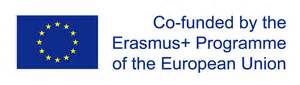 September 2018LEADER: AGRICULTURAL UNIVERSITY OF ATHENSLEADER: AGRICULTURAL UNIVERSITY OF ATHENS     Name      E mail addressPapanikolaou Nestornestorpap@yahoo.grMasouras Theofilostheomas@aua.grAl-Balqa` Applied University (BAU)Al-Balqa` Applied University (BAU)     Name      E mail addressProf. Tariq Alazabtazab@bau.edu.joProf. Ihab Ghabeishbalappuniv@yahoo.comOsama Dorghamosama.dorgham@gmail.comJordan Food and Drugs Administration (JFDA)Jordan Food and Drugs Administration (JFDA)     Name      E mail addressCREATIVE THINKING DEVELOPMENT (CRE.THI.DEV.)CREATIVE THINKING DEVELOPMENT (CRE.THI.DEV.)     Name      E mail addressDimos Papakonstantinoudpapakon7@yahoo.grSofia Papakonstantinouspapakon@hotmail.comLina Tsakaloultsakalou@gmail.comWP4.2 – IMPLEMENTATION OF FOOD SAFETY AND QUALITY MANAGEMENT SYSTEMSWP4.2 – IMPLEMENTATION OF FOOD SAFETY AND QUALITY MANAGEMENT SYSTEMSWP4.2 – IMPLEMENTATION OF FOOD SAFETY AND QUALITY MANAGEMENT SYSTEMSPERIODACTIVITYPARTICIPANTS1-15/9/18 Preparation of initial questionnaire for the company (the questionnaire should include company’s letter of commitment, general information about company’s activities/products, documents already used in the application of HACCP, etc.)EU + Jordanian partners15-30/9/18Completion of questionnaire and additional informationCompany (supported by Jordanian partners)1/10-31/12/18Evaluation of questionnaire and initial assessment EU + Jordanian partners1/10-31/12/18Preparation of requested food safety management system according to the standard requirements.EU + Jordanian partners1/10-31/12/18Communication between local partners and company for any matters concerning the adaptation of the standard to the company.Jordanian partners + company1/10-31/12/18Monthly follow-up concerning the preparation/progress of the selected Food safety management system. AUA and BAUEnd November or beginning of December 2018(duration 1 or 2 days depending on company’s size) Visit to the company for internal audit/confirmation of company’s requirements.Establishment of management system’s requirements according to company’s needs.EU Partners + Jordanian Partners1/1-30/1/19Finalization of requested Food safety management system.Delivering of requested Food safety management system to company.EU Partners + Jordanian Partners1/1-30/1/19Training of company’s staff according to requested Food safety management systemJordanian partners1/2 – 30/6/19Implementation of food safety management system according to the standard requirement.Regular consultation with Jordanian partners.Company (supported by Jordanian partners)1/2 – 30/6/19Monthly follow-up concerning the implementation of the selected Food safety management system. AUA and BAUWP4.3 – IMPLEMENTATION of FOOD SAFETY AND QUALITY MANAGEMENT SYSTEMSWP4.3 – IMPLEMENTATION of FOOD SAFETY AND QUALITY MANAGEMENT SYSTEMSWP4.3 – IMPLEMENTATION of FOOD SAFETY AND QUALITY MANAGEMENT SYSTEMSPERIODACTIVITYPARTICIPANTSBeginning of July 2019 (duration 1 or 2 days depending on company’s size)Visit to the company for full independent audit according to the management system selected.EU Partners + Jordanian PartnersWP4.4 – ESTABLISHMENT OF POSSIBLE CORRECTIVE ACTIONSWP4.4 – ESTABLISHMENT OF POSSIBLE CORRECTIVE ACTIONSWP4.4 – ESTABLISHMENT OF POSSIBLE CORRECTIVE ACTIONSPERIODACTIVITYPARTICIPANTSUntil 31/7/19Establishment of corrective actions for the non-conformities identified in the independent audit (WP4.3).Company (supported by Jordanian partners)